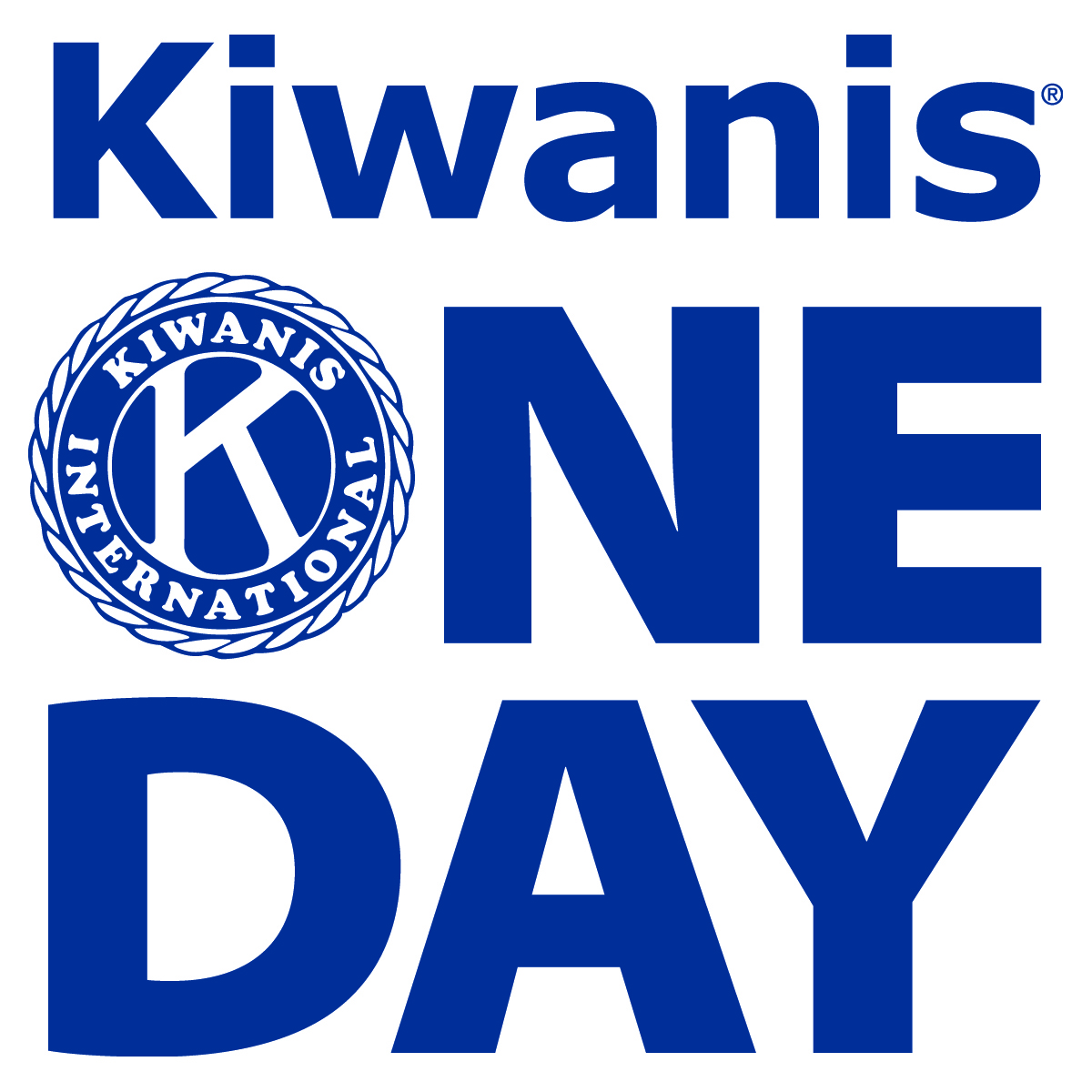 You’re invited to a fun-filled Kiwanis event!Region 5 Kiwanis One DayAtLake Waccamaw Boys & Girls Home400 Flemington DriveLake Waccamaw, NC 28450On Saturday, October 28, 20179 AM – 2 PM(Registration begins at 8:30 AM)We’ll hear from Kiwanis leaders and student Kiwanians, participate in a club strengthening activity, tour the home, complete a service project, share in a Fall activity with children of the home and enjoy lunch together.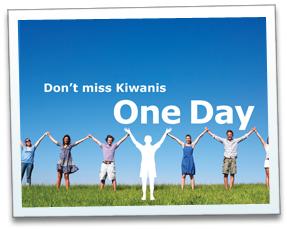 RSVP by Friday, October 20, 2017 to your Lt. Governor!Let’s show Kiwanis cares by donating personal care items for teens and/or baby care items to the Lake Waccamaw Boys & Girls Home.